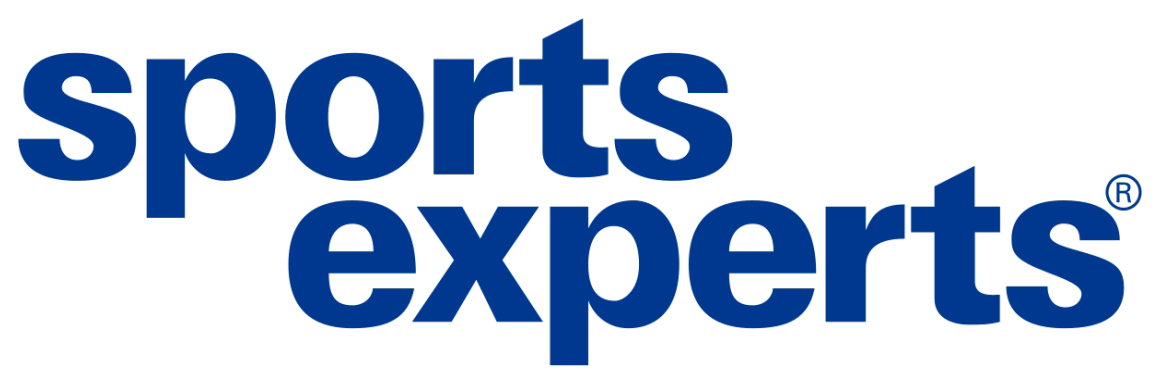 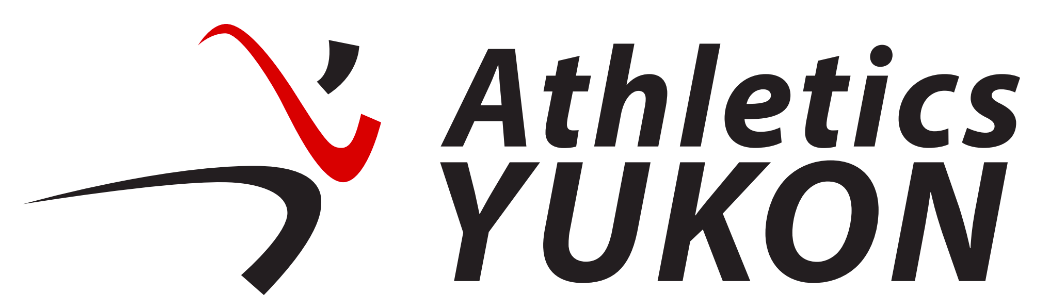 Sports Experts 5km Fun Run/Walk Results
Date: July 19, 20225km Runners5km Runners5km Runners1Don White25:172Clarke Laprairie26:123Donna Jones28:214Larra Daley40:505Arlo Daley40:50